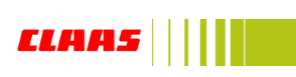 CLAAS Академия: ОБУЧЕНИЕ ПО СОВРЕМЕННЫМ СТАНДАРТАМВ 2016 году CLAAS Академия расширяет свою образовательную программу для работников отделов продаж и сервисных служб компаний-партнеров. Планируется, что в этом году обучение пройдет на 20% больше участников, а общий объем занятий составит около 3200 человеко-дней.Новые учебные курсы дополнят основную программу, в которой выделяются два направления профессиональной подготовки: для продавцов сельскохозяйственной техники CLAAS и для инженеров, обеспечивающих ремонт и сервисное обслуживание комбайнов, тракторов, пресс-подборщиков и машин для заготовки кормов.В целях развития профессиональных навыков продавцов, для того чтобы они могли по-настоящему вникнуть в потребности покупателей, понимали все тонкости производственной деятельности в сельском хозяйстве, с 2016 года в Академии организован новый курс: «Основы агрономии»,  который включает в себя такие разделы, как «Основы растениеводства», «Обзор технологий выращивания основных сельскохозяйственных культур», «Основы земледелия», «Обзор основных технологических операций при возделывании сельскохозяйственных культур», «Введение в основы почвоведения и агрохимии».Сервисные инженеры помимо базовых программ с 2016 года смогут пройти еще и новый курс «Моторы», в котором рассматриваются общие принципы устройства ДВС, и детально разбираются особенности двигателей Mercedes, устанавливаемых на технику CLAAS. Также для повышения профессионального мастерства инженеров реализуется уникальный курс «Схематехника» - реальный поиск неисправностей на машине и обучение пользованию диагностическим оборудованием, когда поломка моделируется преподавателем.Обучение в Академии доступно и покупателям техники CLAAS – механизаторам и инженерам, которые обслуживают ее непосредственно в хозяйствах. Для них реализуется уникальный проект – Мобильная Академия. Специально оборудованный «класс на колесах» приедет и поможет фермерским хозяйствам повысить профессиональные навыки своих специалистов, ежедневно работающих с техникой CLAAS.Кроме того, в 2016 году будет действовать программа онлайн-обучения, которая существенно расширит возможности партнеров компании CLAAS по профессиональному развитию своих сотрудников. Напомним, что CLAAS Академия – является одной из основных структур компании.  В России свою деятельность она начала с 2007 г. За это время общий объем обучения составил более 15000 человеко-дней. В расположенном в Воронежской области подразделении Академии ежегодно проходят обучение специалисты не только из России, но также стран СНГ – Белоруссии, Казахстана, Узбекистана, Туркменистана и Украины (по линии онлайн-обучения). Данный список в скором времени пополнят Киргизия, Грузия, Армения, Азербайджан и другие страны. Основная задача – подготовка квалифицированных кадров по двум основным направлениям: обучение технических (сервисных) специалистов и менеджеров. Также CLAAS Академия ведет активную работу и развивает сотрудничество с аграрными университетами и техникумами по всей России.О компании CLAASФирма CLAAS была основана в 1913 году как семейное предприятие (www.claas.com), и сейчас она является одним из ведущих мировых производителей сельскохозяйственной техники. Предприятие с головным офисом в вестфальском городе Харзевинкель является европейским лидером на рынке зерноуборочных комбайнов. Мировое лидерство компания CLAAS сохраняет за собой и в области самоходных кормоуборочных комбайнов. Ведущие места на мировом рынке сельскохозяйственной техники принадлежат фирме CLAAS в области тракторов, а также сельскохозяйственных прессов и кормозаготовительной техники. В ассортимент компании входят самые современные информационные технологии в области сельского хозяйства. Сегодня во всем мире в CLAAS работает примерно 11 000 сотрудников. Оборот за 2015 год составил 3,838 млрд. евро.В России компания работает с 1992 года. В 2003 году было начато производство зерноуборочных комбайнов в России. В настоящий момент завод в Краснодаре производит девять моделей зерноуборочных комбайнов и десять моделей тракторов. В 2015 году открыта вторая линия завода. Сбыт техники организован через сбытовую компанию ООО КЛААС Восток в Москве при участии 18 партнеров по сбыту, которые работают  по всей территории России. 